Science Assignments: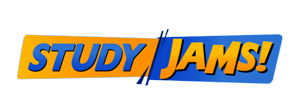 Monday, May 11, 2020 Title: Changes in Ecosystems (L.5.3B.3, L.5.3B.4)Directions: Click on the link to watch the two Study Jams videos. Complete the test yourself questions after each one.Study Jams: Changes in EcosystemsStudy Jams: Population Growth************************************************************************************************Tuesday, May 12, 2020Title: Invasive Species PAGE#23 (L.5.3B.3)Directions:  Click on the links to watch the two videos about what happens when organisms are introduced into an ecosystem where they do not naturally belong. Then answer the questions that follow on pg 23 of your science notebook. Write the questions and the answers.National Geographic: Invasive species: There are 4 images and 1 video. Read the information to the left of each image to learn about how these organisms have “invaded” an ecosystem. You will read about Lionfish, Kudzu, Japanese Beetles, and Zebra Mussels. Then click the video to watch (2 min) about Cane Toads.PBS Nature Works: Invasive species: (15 min)Questions: (must have watched PBS video to complete.)Match each type of species to its description:A species that normally lives in a particular ecosystem: ________________________________A species that was transported to a new ecosystem usually by human activity: ____________________________________________C. A species that cause damage to an ecosystem because it does not naturally belong there: _____________________________________________How do invasive species get into a new area? What kind of damage can invasive species cause in an ecosystem? Name some examples of invasive species discussed in this video. (include both plants and animals) Plants:_______________________________________________________________________Animals:_____________________________________________________________________************************************************************************************************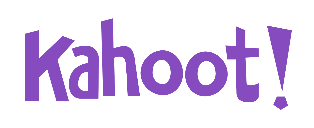 Wednesday, May 13, 2020Kahoot Challenges: Biomes, Ecosystems, Ecosystems and Energy RolesComplete the Kahoot challenges. Use your first and last name as your nickname. You may complete the challenges more than once to improve your score. As always, your science notebook may be used as a resource. Take the challenges before 8pm on Sunday, May 17. Mrs. Matthews’s classes: 04490353, 08913077, 04684576Mr. Allen’s classes: 09777303, 09414011, 06972140************************************************************************************************Thursday, May 14, 2020Title: Backyard Food Chains PAGE #24 (L.5.3B.2)Directions: Observe your own backyard (or front yard, neighbor’s yard, park, etc) for 10 minutes. Notice how energy is being passed from the sun to the organisms, both plants and animals. Draw, color (if you can), and label a food chain to show an example of energy flow in your own backyard! REMEMBER: the arrows should point in the directions that matter and energy are passed, not to what something eats. Use the example from page 21 in your notebook that you drew on May 7. Label the following:SunProducerPrimary consumerSecondary consumerTertiary consumerPredatorPreyHerbivore CarnivoreOmnivoreName the organisms, too!Take a pic of your food chain and send it to your teacher. Mrs. Matthews and Mr. Allen will respond and comment. ************************************************************************************************Friday, May 15, 2020STUDENT CHOICE!Title: Adaptations PAGE# 25Directions: Choose two (or more) of the following activities to complete. If you choose the Generation Genius videos, you will complete the Exit Ticket as you have been doing in your science notebook. If you choose Study Jams, take the quiz and record your results in your science notebook, also, as you have been doing. Generation Genius: Structure of Living Things				Adaptations and the EnvironmentStudy Jams: Plant Adaptations			Animal Adaptations